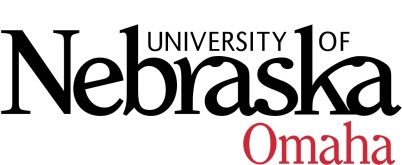 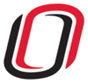 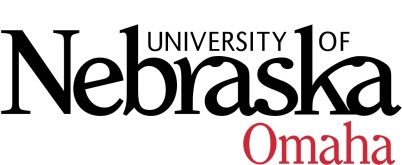 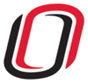 UNIVERSITY OF NEBRASKA AT OMAHAEDUCATIONAL POLICY ADVISORY COMMITTEESUMMARYFriday, March 13, 20159:30 AM202 Eppley Administration Building Members present: Gwyneth Cliver, John Erickson, Marshall Prisbell, Dhundy Bastola, Nora Hillyer and Associate VC Deborah Smith-Howell facilitating Discussion/AnnouncementsDevelop OASA websiteFlow-chart of new program pathCurriculum committee roles and responsibility discussionCurriculumCommittee recommended approval of the UNO MBA/UNMC Pharm. D program.Committee reviewed articulation agreements from CFAM for UNO to A.A, UNO to A.A.S Radio Performance, UNO to A.A.S Sports Media, UNO to A.A.S. Media Production and UNO to A.A.S Radio Promotion.  Committee agreed to review both the Master of Science Computer Science Education and the Bachelor of Science in Education Early Childhood Inclusive; additional circulated two undergraduate minors LGBTQ Sexuality and Medical Humanities via email.  Course Syllabi Description/Prerequisites: The following new course(s) were approved:  MATH 8356 Ordinary Differential Equations, 3 hrs.BSAD 8230 Change Management, 2 hrs.BIOL 4830 Developmental Genetics, 2 hrs.BSAD 8576 Investment Management for Financial Analysts, 3 hrs.CACT 8400 A History of American Immigration Policies and Laws, 3 hrs.CACT 8640 Creative Nonfiction in Digital Environments, 3 hrs.CACT 8610 Professional and Technical Writing, 3 hrs.CACT 8530 Personnel Psychology and Leadership, 3 hrs.CACT 8420 Mexico and the U.S. Borderlands: Two Histories, One Destiny, 3 hrs.CACT 8100 Global Cinema, 3 hrs.CACT 8206 Comparative Religious Ethics, 3 hrs.SPAN 4950 Pro-Seminar: Literature and/or Film, 3 hrs.FREN 4950 Pro-Seminar: Literature and/or Film, 3 hrs.GERM 4950 Pro-Seminar: Literature and/or Film, 3 hrs.FREN 4970 Pro-Seminar: Linguistics and Language for the Professions, 3 hrs.GERM 4970 Pro-Seminar: Linguistics and Language for the Professions, 3 hrs.SPAN 4970 Pro-Seminar: Linguistics and Language for the Professions, 3 hrs.ECON 4850 Economics of Urban and Regional Development, 3 hrs.CACT 8226 Violent conflicts, Peacebuilding, and the Ethics of Intervention, 3 hrs.SPED 8300 Readings in Special Education, 1-3 hrs.HIST 4740 Comparative Genocide, 3 hrs.CACT 8430 International Migration, Development and Citizenship, 3 hrs.CACT 8630 Digital Rhetoric, 3 hrs. CACT 8510 Leadership Theory and Application, 3 hrs.CACT 8316 Our Energy Future: Society, the Environment and Sustainability, 3 hrs.CACT 8310 Ecological Writing and Analysis, 3 hrs.CACT 8650 Writing Across Differences: Rhetorical Theory for Persuasion and Public Advocacy, 3 hrs.CACT 8326 Ecological Sustainability and Human Health, 3 hrs. PSCI 8276 International Environmental Science and Policy, 3 hrs.RELI 4000 Religious Studies Internship, 1-6 hrs.BIOL 4150 Cancer Biology, 3 hrs.BIOL 4260 Behavioral Ecology, 3 hrs.ITIN 8100 Intermedia, 3 hrs.TED 8530 Instructional Design Strategies for STEM Educators, 3hrs.TED 8860 Invention & Innovation in Engineering Education, 3 hrs.BSAD 8356 Global Sourcing and Innovation, 3 hrs.IASC 8460 Security of Embedded Systems, 3 hrs.BSAD 8336 Project Management, 3 hrs.BMI 9900 Advanced Research in Biomedical Informatics, 1-3 hrs.BSAD 8710 Supply Chain Management, 3 hrs.MGMT 4740 Technology and Innovation Management, 3 hrs.
The following revised course(s) were approvedBSAD 8280 Stewardship of the Firm's Resources:  Human Resource Management, 2hrs.PSCI 8250 Seminar in International Relations, 3 hrs.GEOG 4550 Geography of Economic Globalization, 3hrs.GEOG 4620 Geographical Field Studies, 3hrs.GEOG 4160 Urban Sustainability, 3hrs.BSAD 8800 MBA Project-Focused Capstone, 2-3 hrs.